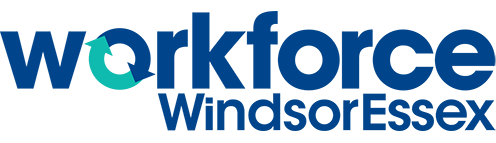 What does this mean?Complete the chart below. See the list of Potential Clues about Your Best Future Career(s) for ideas.Self-KnowledgeClues to My CareerLikes/InterestsDislikesSkillsWhat am I good at?Transferable SkillsMotivationsWork ConditionsValuesLearning StylesWeaknessesSuccesses